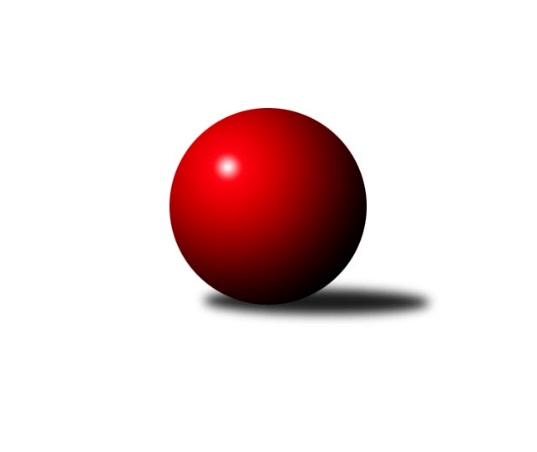 Č.7Ročník 2023/2024	3.11.2023Nejlepšího výkonu v tomto kole: 3094 dosáhlo družstvo: TJ Baník Stříbro BSdružený Přebor Plzeňska 2023/2024Výsledky 7. kolaSouhrnný přehled výsledků:TJ Přeštice A	- TJ Sokol Plzeň V C	6:2	2459:2299	16.0:8.0	27.10.TJ Sokol Plzeň V B	- TJ Slavoj Plzeň D	8:0	3058:2671	19.0:5.0	30.10.CB Dobřany C	- SKK Rokycany D	5:3	3040:3038	12.0:12.0	30.10.TJ Dobřany C	- SK Škoda VS Plzeň C	6:2	2364:2319	15.0:9.0	30.10.TJ Baník Stříbro C	- TJ Baník Stříbro B	2:6	2985:3094	12.0:12.0	30.10.TJ Přeštice A	- CB Dobřany C	4:4	2395:2414	12.0:12.0	3.11.Tabulka družstev:	1.	TJ Baník Stříbro B	7	7	0	0	47.0 : 9.0 	114.5 : 53.5 	 3172	14	2.	TJ Dobřany C	7	5	1	1	38.5 : 17.5 	103.5 : 64.5 	 2681	11	3.	CB Dobřany C	7	4	1	2	30.0 : 26.0 	75.0 : 93.0 	 2744	9	4.	SKK Rokycany D	6	4	0	2	29.0 : 19.0 	80.5 : 63.5 	 3050	8	5.	TJ Baník Stříbro C	6	4	0	2	27.0 : 21.0 	84.5 : 59.5 	 2737	8	6.	SK Škoda VS Plzeň C	7	3	1	3	27.0 : 29.0 	79.5 : 88.5 	 2780	7	7.	TJ Přeštice A	7	2	1	4	27.0 : 29.0 	82.0 : 86.0 	 2705	5	8.	TJ Sokol Plzeň V B	6	1	2	3	21.0 : 27.0 	72.0 : 72.0 	 2788	4	9.	TJ Sokol Plzeň V C	7	2	0	5	20.5 : 35.5 	68.5 : 99.5 	 2658	4	10.	TJ Slavoj Plzeň C	6	1	0	5	12.0 : 36.0 	53.5 : 90.5 	 2731	2	11.	TJ Slavoj Plzeň D	6	0	0	6	9.0 : 39.0 	50.5 : 93.5 	 2664	0Podrobné výsledky kola:	 TJ Přeštice A	2459	6:2	2299	TJ Sokol Plzeň V C	Miroslav Šteffl	 	 193 	 208 		401 	 0:4 	 422 	 	203 	 219		Jindřich Mašek	Jaroslav Zavadil	 	 223 	 186 		409 	 4:0 	 387 	 	204 	 183		Jiří Karlík	Karel Vavřička	 	 209 	 225 		434 	 4:0 	 336 	 	154 	 182		Jiří Diviš	Josef Hora	 	 220 	 194 		414 	 2:2 	 379 	 	184 	 195		Oldřich Lohr	Miroslav Čepický	 	 187 	 204 		391 	 4:0 	 355 	 	186 	 169		Radek Pěnička	Milan Kubát	 	 208 	 202 		410 	 2:2 	 420 	 	202 	 218		Pavel Trochrozhodčí: Milan KubátNejlepší výkon utkání: 434 - Karel Vavřička	 TJ Sokol Plzeň V B	3058	8:0	2671	TJ Slavoj Plzeň D	Václav Pavlíček	107 	 109 	 135 	134	485 	 2:2 	 470 	 112	116 	 116	126	Hana Vosková	Martin Karkoš	120 	 140 	 138 	127	525 	 4:0 	 391 	 80	100 	 112	99	Natálie Bajerová	Libor Vít	130 	 133 	 128 	116	507 	 3:1 	 476 	 142	114 	 105	115	Vlastimil Hlavatý	Patrik Kolář	122 	 141 	 138 	131	532 	 4:0 	 456 	 97	122 	 116	121	Rudolf Březina	Josef Tětek	140 	 112 	 149 	132	533 	 3:1 	 465 	 117	137 	 113	98	Václav Brožík	František Vaněček	120 	 122 	 118 	116	476 	 3:1 	 413 	 100	90 	 99	124	Matyáš Luhanrozhodčí: Patrik KolářNejlepší výkon utkání: 533 - Josef Tětek	 CB Dobřany C	3040	5:3	3038	SKK Rokycany D	Veronika Šulcová	140 	 146 	 130 	136	552 	 3:1 	 543 	 136	135 	 148	124	Michal Pilař	Josef Fišer *1	116 	 120 	 134 	117	487 	 2:2 	 481 	 112	122 	 114	133	Matěj Beníšek	Vendula Blechová	129 	 118 	 139 	103	489 	 1:3 	 539 	 138	135 	 133	133	Petr Bohuslav	Pavel Šulc	138 	 103 	 131 	119	491 	 2:2 	 447 	 105	110 	 111	121	Alena Nekulová	Kamila Novotná	144 	 115 	 141 	127	527 	 2:2 	 529 	 140	125 	 129	135	David Wohlmuth	Zdeněk Eichler	129 	 140 	 110 	115	494 	 2:2 	 499 	 145	132 	 104	118	Jiří Vavřičkarozhodčí: Dominik Novotnýstřídání: *1 od 61. hodu Zdeňka NováNejlepší výkon utkání: 552 - Veronika Šulcová	 TJ Dobřany C	2364	6:2	2319	SK Škoda VS Plzeň C	Martin Krištof	 	 212 	 200 		412 	 2:2 	 401 	 	174 	 227		Petr Zíka	Petr Sloup	 	 208 	 174 		382 	 3:1 	 379 	 	208 	 171		Karel Jindra	Jiří Jelínek	 	 206 	 184 		390 	 4:0 	 344 	 	166 	 178		Václava Flaišhanzová	Václav Štych	 	 198 	 187 		385 	 2:2 	 410 	 	195 	 215		Šárka Sýkorová	Koloman Lázók	 	 193 	 185 		378 	 0:4 	 390 	 	202 	 188		Zdeněk Weigl	Petr Trdlička	 	 215 	 202 		417 	 4:0 	 395 	 	205 	 190		Karel Majnerrozhodčí: Koloman LázokNejlepší výkon utkání: 417 - Petr Trdlička	 TJ Baník Stříbro C	2985	2:6	3094	TJ Baník Stříbro B	Karel Ganaj	117 	 114 	 129 	119	479 	 1:3 	 505 	 106	128 	 133	138	Jiří Hůrka	Martin Andrš	121 	 135 	 114 	145	515 	 4:0 	 478 	 111	126 	 108	133	Karel Smrž	Miroslav Hrad	131 	 126 	 128 	139	524 	 3:1 	 519 	 124	125 	 132	138	Jan Vlach	Vladimír Šraga *1	118 	 136 	 119 	86	459 	 1:3 	 506 	 129	106 	 143	128	Zuzana Záveská	Petr Beneš	140 	 112 	 120 	119	491 	 1:3 	 547 	 133	130 	 141	143	Stanislav Zoubek	Pavel Spisar	126 	 137 	 132 	122	517 	 2:2 	 539 	 156	120 	 123	140	Michal Duchekrozhodčí: Vladimír Šragastřídání: *1 od 91. hodu Jaroslav SolovýNejlepší výkon utkání: 547 - Stanislav Zoubek	 TJ Přeštice A	2395	4:4	2414	CB Dobřany C	Karel Vavřička	 	 204 	 199 		403 	 2:0 	 397 	 	199 	 198		Josef Fišer	Roman Janota	 	 211 	 208 		419 	 1:1 	 387 	 	176 	 211		Veronika Šulcová	Miroslav Šteffl	 	 200 	 210 		410 	 1:1 	 409 	 	192 	 217		Pavel Šulc	Josef Hora	 	 208 	 185 		393 	 1:1 	 415 	 	188 	 227		Kamila Novotná	Jiří Kroupa	 	 225 	 171 		396 	 1:1 	 374 	 	170 	 204		Zdeňka Nová	Milan Kubát	 	 190 	 184 		374 	 0:2 	 432 	 	215 	 217		Zdeněk Eichlerrozhodčí: Milan KubátNejlepší výkon utkání: 432 - Zdeněk EichlerPořadí jednotlivců:	jméno hráče	družstvo	celkem	plné	dorážka	chyby	poměr kuž.	Maximum	1.	David Junek 	TJ Baník Stříbro C	557.00	373.5	183.5	2.0	2/3	(598)	2.	Karel Smrž 	TJ Baník Stříbro B	550.40	371.3	179.1	7.5	3/3	(579)	3.	Petr Bohuslav 	SKK Rokycany D	550.33	377.2	173.2	8.2	3/3	(565)	4.	Michal Pilař 	SKK Rokycany D	546.50	370.9	175.6	11.0	2/3	(587)	5.	Stanislav Zoubek 	TJ Baník Stříbro B	543.20	374.5	168.7	9.2	3/3	(582)	6.	Michal Duchek 	TJ Baník Stříbro B	536.42	367.9	168.5	8.0	3/3	(584)	7.	Jiří Vavřička 	SKK Rokycany D	530.83	370.8	160.1	11.0	3/3	(565)	8.	Zuzana Záveská 	TJ Baník Stříbro B	529.00	360.2	168.8	9.8	3/3	(562)	9.	Jan Vlach 	TJ Baník Stříbro B	526.33	367.4	158.9	11.5	3/3	(551)	10.	David Wohlmuth 	SKK Rokycany D	523.83	356.8	167.0	11.3	3/3	(538)	11.	Patrik Kolář 	TJ Sokol Plzeň V B	517.08	364.4	152.7	10.8	4/4	(540)	12.	Jan Valdman 	TJ Sokol Plzeň V C	515.50	357.6	157.9	11.2	4/5	(560)	13.	Petr Zíka 	SK Škoda VS Plzeň C	515.11	356.3	158.8	8.9	5/5	(535)	14.	Karel Vavřička 	TJ Přeštice A	514.55	357.0	157.6	7.3	4/4	(541)	15.	Pavel Šulc 	CB Dobřany C	514.49	358.0	156.5	9.2	3/4	(564)	16.	Kamila Novotná 	CB Dobřany C	511.92	354.4	157.5	8.4	3/4	(527)	17.	Alexander Kalas 	TJ Slavoj Plzeň D	510.80	351.1	159.7	8.3	3/4	(565)	18.	Pavel Troch 	TJ Sokol Plzeň V C	510.25	358.5	151.7	12.2	4/5	(528)	19.	Zdeněk Eichler 	CB Dobřany C	510.08	357.7	152.4	12.5	3/4	(544)	20.	Josef Tětek 	TJ Sokol Plzeň V B	510.00	359.0	151.0	9.3	3/4	(533)	21.	Martin Krištof 	TJ Dobřany C	507.60	345.6	162.1	6.8	4/4	(537)	22.	Martin Andrš 	TJ Baník Stříbro C	506.53	352.6	153.9	8.0	3/3	(554)	23.	Libor Vít 	TJ Sokol Plzeň V B	504.17	359.2	145.0	11.5	4/4	(541)	24.	Vendula Blechová 	CB Dobřany C	503.52	361.3	142.2	13.4	3/4	(527)	25.	Zdeněk Weigl 	SK Škoda VS Plzeň C	503.13	349.4	153.7	9.1	5/5	(529)	26.	Miroslav Hrad 	TJ Baník Stříbro C	498.03	357.3	140.7	8.1	3/3	(524)	27.	Veronika Šulcová 	CB Dobřany C	497.91	361.0	137.0	16.8	3/4	(552)	28.	Martin Karkoš 	TJ Sokol Plzeň V B	497.25	348.5	148.8	13.3	4/4	(558)	29.	Vlastimil Hlavatý 	TJ Slavoj Plzeň D	496.78	343.3	153.4	7.9	3/4	(533)	30.	Milan Vlček 	TJ Baník Stříbro B	496.67	356.7	140.0	13.5	2/3	(521)	31.	Pavel Spisar 	TJ Baník Stříbro C	495.21	334.0	161.2	9.4	3/3	(517)	32.	Jiří Jelínek 	TJ Dobřany C	491.73	344.1	147.6	9.7	4/4	(518.4)	33.	Jaromír Kotas 	TJ Slavoj Plzeň C	490.80	345.9	144.9	13.5	5/5	(534)	34.	Matěj Beníšek 	SKK Rokycany D	490.50	341.0	149.5	11.6	3/3	(526)	35.	Jan Kraus 	TJ Slavoj Plzeň C	489.75	341.0	148.8	12.3	4/5	(519)	36.	Petr Trdlička 	TJ Dobřany C	488.13	348.0	140.1	11.2	4/4	(507)	37.	Josef Fišer 	CB Dobřany C	487.25	351.0	136.3	12.2	4/4	(535)	38.	Miroslav Šteffl 	TJ Přeštice A	486.25	343.9	142.4	10.3	4/4	(516)	39.	Milan Kubát 	TJ Přeštice A	484.10	339.8	144.4	13.9	4/4	(501)	40.	Šárka Sýkorová 	SK Škoda VS Plzeň C	483.07	344.5	138.6	16.0	5/5	(505)	41.	Jiří Hůrka 	TJ Baník Stříbro B	482.88	348.6	134.3	12.9	2/3	(505)	42.	Zdeňka Nová 	CB Dobřany C	479.88	337.9	142.0	13.9	4/4	(516)	43.	Koloman Lázók 	TJ Dobřany C	479.60	344.6	135.0	11.5	4/4	(507)	44.	Jan Mertl 	TJ Dobřany C	478.28	348.9	129.4	13.1	4/4	(531)	45.	František Vaněček 	TJ Sokol Plzeň V B	478.17	342.9	135.3	18.2	4/4	(503)	46.	Václav Brožík 	TJ Slavoj Plzeň D	473.87	330.7	143.1	9.8	3/4	(527)	47.	Jiří Karlík 	TJ Sokol Plzeň V C	472.48	345.3	127.2	15.0	5/5	(512)	48.	Karel Ganaj 	TJ Baník Stříbro C	470.51	330.4	140.1	13.5	3/3	(532)	49.	Karel Jindra 	SK Škoda VS Plzeň C	467.20	335.6	131.6	14.6	4/5	(509)	50.	Petr Sloup 	TJ Dobřany C	465.73	335.9	129.8	14.7	3/4	(483.6)	51.	Rudolf Březina 	TJ Slavoj Plzeň D	464.93	331.5	133.4	16.1	4/4	(536)	52.	Jaroslav Zavadil 	TJ Přeštice A	462.13	339.4	122.7	15.1	3/4	(490.8)	53.	Radek Pěnička 	TJ Sokol Plzeň V C	461.33	331.6	129.7	17.5	5/5	(482)	54.	Andrea Pytlíková 	SKK Rokycany D	457.83	339.7	118.2	18.2	2/3	(474)	55.	Petr Beneš 	TJ Baník Stříbro C	454.66	327.0	127.6	14.7	3/3	(491)	56.	Iva Černá 	TJ Slavoj Plzeň C	446.75	328.3	118.5	17.4	4/5	(468)	57.	Jaroslav Honsa 	TJ Slavoj Plzeň C	445.25	307.3	138.0	17.0	4/5	(482)	58.	Hana Vosková 	TJ Slavoj Plzeň D	444.60	320.8	123.8	18.7	4/4	(475)	59.	Václav Reithmaier 	TJ Slavoj Plzeň C	442.63	325.4	117.3	17.3	4/5	(481)	60.	Václava Flaišhanzová 	SK Škoda VS Plzeň C	442.36	325.1	117.3	20.4	5/5	(480)	61.	Oldřich Lohr 	TJ Sokol Plzeň V C	442.09	328.2	113.9	21.0	5/5	(470)	62.	Natálie Bajerová 	TJ Slavoj Plzeň D	442.02	314.5	127.5	16.5	4/4	(497)	63.	Alena Nekulová 	SKK Rokycany D	440.33	319.7	120.7	17.0	3/3	(447)	64.	Matyáš Luhan 	TJ Slavoj Plzeň D	437.87	312.7	125.2	15.0	4/4	(514)	65.	Václav Pavlíček 	TJ Sokol Plzeň V B	424.33	311.6	112.8	22.8	3/4	(488)	66.	Hana Spisarová 	TJ Baník Stříbro C	416.27	299.7	116.6	17.5	3/3	(422)	67.	Jiří Kroupa 	TJ Přeštice A	404.40	296.5	107.9	20.5	4/4	(475.2)		Roman Janota 	TJ Přeštice A	513.60	354.3	159.3	6.3	2/4	(519.6)		Karel Majner 	SK Škoda VS Plzeň C	512.67	348.5	164.2	7.5	3/5	(557)		Ondřej Musil 	CB Dobřany C	507.60	370.8	136.8	15.6	1/4	(507.6)		Milan Gleissner 	TJ Dobřany C	504.00	367.2	136.8	12.0	1/4	(504)		Jindřich Mašek 	TJ Sokol Plzeň V C	500.63	348.0	152.7	10.6	3/5	(510)		Jan Beníšek 	SKK Rokycany D	493.25	348.3	145.0	13.5	1/3	(542)		Josef Hora 	TJ Přeštice A	482.20	344.7	137.5	11.4	2/4	(496.8)		Hana Hofreitrová 	TJ Slavoj Plzeň C	477.67	340.7	137.0	15.3	3/5	(481)		Václav Štych 	TJ Dobřany C	472.00	336.8	135.3	12.6	2/4	(484)		Veronika Nováková 	TJ Slavoj Plzeň C	454.33	323.7	130.7	17.3	3/5	(487)		Marcela Hessová 	CB Dobřany C	452.50	320.3	132.3	18.0	2/4	(487)		Miroslav Čepický 	TJ Přeštice A	449.30	313.3	136.0	15.3	2/4	(469.2)		Jan Jirovský 	TJ Sokol Plzeň V B	432.50	322.0	110.5	18.5	2/4	(451)		Josef Michal 	TJ Přeštice A	426.00	304.0	122.0	22.0	1/4	(426)		Jiří Diviš 	TJ Sokol Plzeň V C	420.90	299.3	121.6	18.8	3/5	(463)		Jiří Hebr 	SK Škoda VS Plzeň C	420.33	301.3	119.0	20.7	3/5	(445)		Dalibor Henrich 	TJ Slavoj Plzeň C	408.00	304.7	103.3	20.0	3/5	(423)Sportovně technické informace:Starty náhradníků:registrační číslo	jméno a příjmení 	datum startu 	družstvo	číslo startu
Hráči dopsaní na soupisku:registrační číslo	jméno a příjmení 	datum startu 	družstvo	Program dalšího kola:8. kolo6.11.2023	po	17:00	TJ Sokol Plzeň V C - SK Škoda VS Plzeň C	6.11.2023	po	17:00	TJ Baník Stříbro B - TJ Slavoj Plzeň C	6.11.2023	po	17:00	TJ Slavoj Plzeň D - TJ Baník Stříbro C	6.11.2023	po	17:00	SKK Rokycany D - TJ Sokol Plzeň V B				-- volný los -- - TJ Dobřany C	Nejlepší šestka kola - absolutněNejlepší šestka kola - absolutněNejlepší šestka kola - absolutněNejlepší šestka kola - absolutněNejlepší šestka kola - dle průměru kuželenNejlepší šestka kola - dle průměru kuželenNejlepší šestka kola - dle průměru kuželenNejlepší šestka kola - dle průměru kuželenNejlepší šestka kola - dle průměru kuželenPočetJménoNázev týmuVýkonPočetJménoNázev týmuPrůměr (%)Výkon1xVeronika ŠulcováCB Dobřany C5524xStanislav ZoubekTJ Baník Stříbr110.935474xStanislav ZoubekTJ Baník Stříbr5471xVeronika ŠulcováCB Dobřany C110.485524xMichal PilařSKK Rokycany D5432xJosef TětekPlzeň V B110.245333xMichal DuchekTJ Baník Stříbr5391xPatrik KolářPlzeň V B110.035323xPetr BohuslavSKK Rokycany D5393xKarel VavřičkaPřeštice A109.484341xJosef TětekPlzeň V B5333xMichal DuchekTJ Baník Stříbr109.3539